株式会社 丸ふじ拝啓、時下益々ご清栄のこととお喜び申し上げます。                             　平成２8年１２月２4日～２6日にて開催される　北九州カップ‘16　第37回北九州近県少年サッカー大会　にてお世話をさせて頂きたくご案内申しあげます。皆様方のお申し込みをよろしくお願い申し上げます。　お弁当メニュー　３日間日替りにてさせて頂きます。お弁当受け渡し　　　　　ひびきコスモス運動公園10：30～12：00　　　　　　　　お弁当のごみがらの回収　14：00申し込み先お弁当の丸ふじ　　北九州市小倉北区下富野５丁目10-12担当：池上、田中　　TEL：093―541－1948　　FAX：093－541－7878原口　090-9470-4400　　　　　申し込みの締め切りは１２月２0日（火）まで。数の変更は前日１５時までとします。４．お支払い方法　　　　　当日指定のお弁当受付渡し場所にて現金にてお支払い下さい。ＦＡＸ：093-541-7878　　㈱丸ふじ御中　　６００円６００円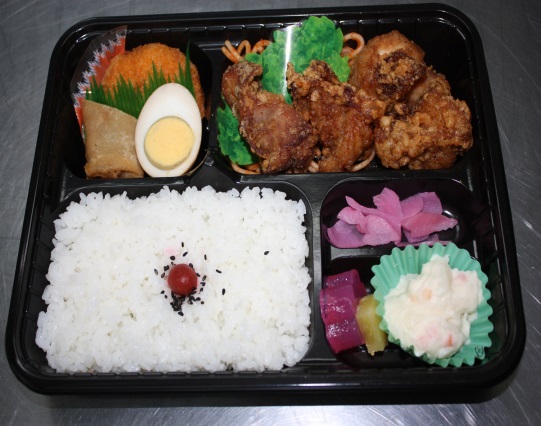 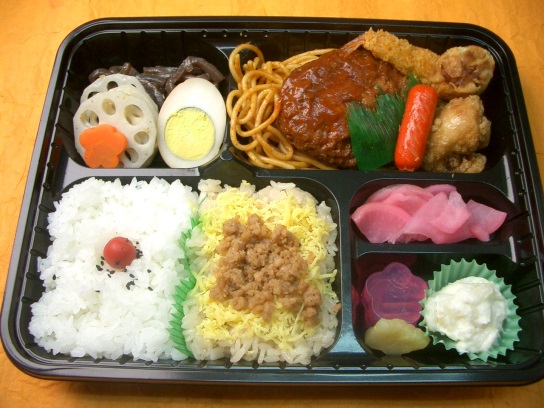 チーム名　：チーム名　：チーム名　：チーム名　：責 任 者　：責 任 者　：責 任 者　：責 任 者　：携帯番号　：　　　　　　　　　　―　　　　　　　　―携帯番号　：　　　　　　　　　　―　　　　　　　　―携帯番号　：　　　　　　　　　　―　　　　　　　　―携帯番号　：　　　　　　　　　　―　　　　　　　　―12/24(土)600円個金額　　　　　　　円12/25(日)600円個金額　　　　　　　円12/26(月)600円個金額　　　　　　　円